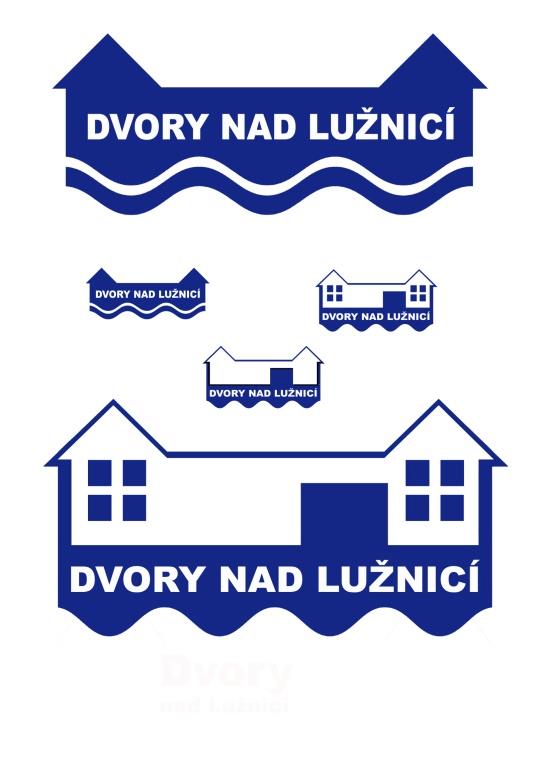 O b e c    D v o r y   n a d   L u ž n i c í                                                                 378 08 Dvory nad Lužnicí 63           IČO 00477001, DS uz2ayqx, e-mail: info@obecdvory.cz  tel. 384 784 055  Zápis   č. 7 ze zasedání Zastupitelstva obce Dvory nad Lužnicí dne 25.7.2019Místo konání	: 	Dvory nad Lužnicí – obecní úřadZačátek		:	18.00 hodin Zasedání řídil	:	Ing. Tomáš Trsek, starosta obcePřítomni	:	viz prezenční listinaOmluven	:	- Mgr. Květoslava KulatáNeomluven	:	-Zapisovatel	:	Lenka MachováOvěřovatelé zápisu:	Mgr. Robert Adensam, Jakub Macho		Starosta přivítal přítomné a konstatoval, že je přítomna nadpoloviční většina členů  zastupitelstva.Zastupitelstvo je usnášeníschopné. Poté přítomné seznámil s programem.Oznámení o zasedání Zastupitelstva obce bylo zveřejněno na úřední i elektronické desce obecního úřadu dne 12.7.2019program:1. Schválení smlouvy o právu provést stavbu - chodník 2.  Schválení smlouvy o poradenské činnosti3.  Schválení smlouvy od firmy Codexis -  program ATLAS software5.  Úprava smlouvy na čističku odpadních vod a vrtaná studna6. Různé1. Schválení smlouvy o právu provést stavbu - chodník ZO schválilo smlouvu o právu převést stavbu pro Jihočeský kraj.Obec Dvory nad Lužnicí je investorem stavby s názvem: Výstavba chodníku podél silnice III/1505 p.č.65/1 a 192/10, k.ú. Dvory nad Lužnicí. Hlasování:  6 pro                                         		0 proti                                        2. Schválení smlouvy o poradenské činnostiZO schvaluje smlouvu o poradenské činnosti. Poradce bude poskytovat služby v oblasti účetního poradenství se zaměřením na účetnictví měst a obcí podle platné legislativy ČR.Hlasování:  6 pro				 0 proti				        3. Schválení smlouvy od firmy Codexis -  program ATLAS softwareZastupitelstvo obce zamítlo smlouvu od firmy Codefix - systém pro usnadnění evidence smluv, objednávek a dalších dokumentů. Hlasování: 0 pro                                                          6 proti                             4. Úprava  smlouvy na čističku odpadních vod a vrtaná studnaZastupitelstvo obce doplnilo podmínky smlouvy na čističku odpadních vod a vrtaná studna Udržitelnosti dotace – podmínka  trvalý pobyt  5 let v obci Dvory nad Lužnicí.Hlasování:  6 pro 				   0 proti          		5.   RůznéPříští zasedání zastupitelstva obce se bude konat dne 8.8.2019UsneseníJednání zastupitelstva  25.7.201950. ZO schvaluje smlouvu o právu převést stavbu 51. ZO schvaluje smlouvu o poradenské činnosti 52. ZO zamítlo smlouvu od firmy Codefix 53. ZO schvaluje podmínky smlouvy na čističku odpadních vod a vrtaná studna                                                                                  Ing. Tomáš Trsek , starosta